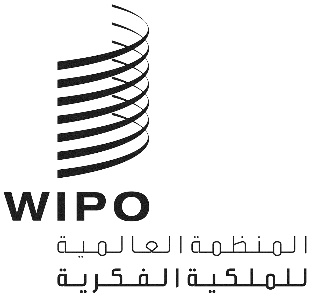 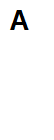 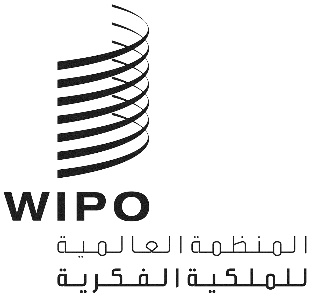 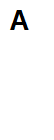 IPC/WG/46/1 PROV.الأصل: بالإنكليزيةالتاريخ: 30 أغسطس 2021الاتحاد الخاص للتصنيف الدولي للبراءاتالفريق العامل المعني بمراجعة التصنيفالدورة السادسة والأربعونجنيف، من 8 إلى 10 نوفمبر 2021مشروع جدول الأعمالمن إعداد الأمانةافتتاح الدورةانتخاب الرئيس ونائب الرئيساعتماد جدول الأعمالانظر هذه الوثيقة.تقرير عن الدورة الثانية والخمسين للجنة خبراء التصنيف الدولي للبراءاتانظر الوثيقة IPC/CE/52/2.تقرير عن الدورتين العشرين والحادية والعشرين للفريق العامل الأول لمكاتب الملكية الفكرية الخمسة (IP5 WG1) والمعني                                          	بالتصنيفعرض شفهي تلقيه الإدارة الوطنية الصينية للملكية الفكرية (CNIPA) ومكتب اليابان للبراءات (JPO) نيابة عن مكاتب الملكية الفكرية الخمس.مشروعات مراجعة التصنيف في مجال الميكانيكاانظر المشروعات: C 504، F 089، F 138.مشروعات مراجعة التصنيف في مجال الكهرباءانظر المشروعات: C505، C507، C 508، C 509، F 071، F 141، F 142، F 143، F 149، F151.مشروعات مراجعة التصنيف في مجال الكيمياءانظر المشروعات: C 520، F 082، F 122، وF 152.مشروعات صيانة التصنيف في مجال الميكانيكاانظر المشروعات: M 621، M 632، M 805، M 811، M 814، M 815، M 816.مشروعات صيانة التصنيف في مجال الكهرباءانظر المشروعين: M 633، M 813.مشروعات صيانة التصنيف في مجال الكيمياءانظر المشروعين: M 627، M 812.وضع حذف الإحالات غير المنقصة في إطار مشروعات الصيانة من M 200 إلى M 500انظر المشروع: WG 191.مستجدات الدعم المعلوماتي للتصنيف الدوليعرض يلقيه المكتب الدوليالدورة المقبلة للفريق العاملاعتماد التقريراختتام الدورة [نهاية الوثيقة]